Hezký den deváťáci,dnes nás čeká procvičování názvosloví alkanů a alkenů:1. Vytvořte názvy následujících vzorců alkanů: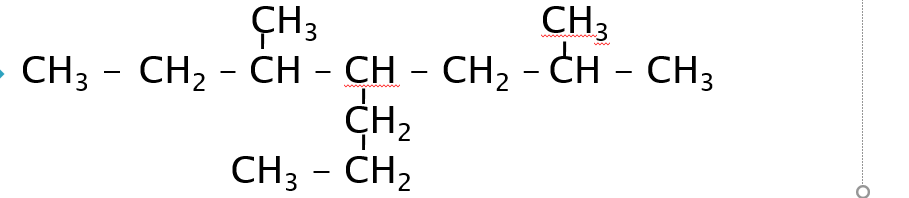 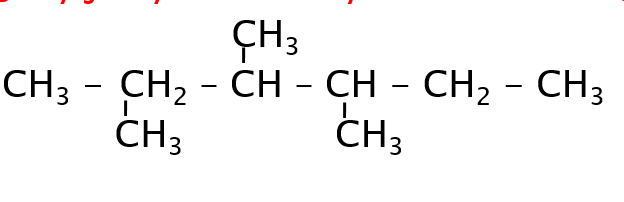 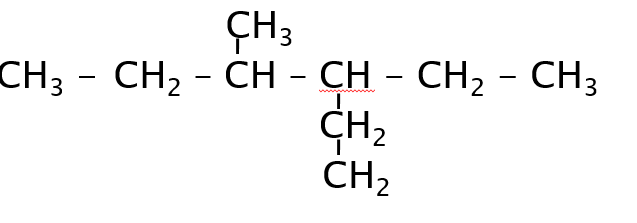 Zde je ve vzorci chyba – najdi a oprav!!! 2. Znázorněte vzorec následujících alkanů:2,6 – dimethyloktan2,2,4 - trimethylpentan3. Vytvoř názvy alkenů: